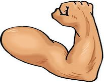                                Introduction 

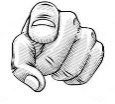                                   Body 
                                                            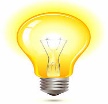 Conclusion